                                                                                              PATVIRTINTA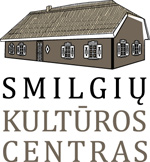                                                                                                                               Smilgių kultūros centro                                                                                                                              direktoriaus 2021 m. gruodžio 12 d.                                                                                                                              įsakymu Nr. OV-Panevėžio rajono Smilgių  kultūros centro   2022 metų  sausio mėn.  darbo planas   Dalyvavimas rajono, regiono, šalies, tarptautiniuose renginiuose 2022 m. sausio mėnesį2022 m. sausio mėnesio parodosPlanas gali būti keičiamas.DienaValan-daRenginio trukmėRenginysVietaAtsakingas (-i)138.0030 min.Akcija „Atmintis gyva, nes liudija“ sausio 13-osios aukoms atminti.Smilgių kultūros centrasSmilgių kultūros centro Perekšlių padalinysSmilgių kultūros centro Sujetų padalinysAlvydas ČepauskasEdita BaktienėDaiva Juškienė2316.001 val.Humoro grupės „Ambrozija“ koncertas.Smilgių kultūros centro Sujetų padalinysDaiva Juškienė2916.001,5 val.Edukacinė programa „Žvakių liejimas“.Smilgių kultūros centro Sujetų padalinysDaiva JuškienėDienaLaikasRenginysVietaAtsakingas (-i)    14      19Smilgių kultūros centro Perekšlių padalinio teatro „Saulėgrįža“ spektaklis „Litvomanai“ pagal G.Petkevičaitės – Bitės kūrybąUpytės amatų centrasAudronė Palionienė2915Smilgių kultūros centro vaikų ir jaunimo kapelos dalyvavimas kapelų šventėje „Grok, Jurgeli“. BiržaiAudrius DervinisDienaLaikasParoda (parašyti iki kada veiks)VietaAtsakingas(-i) 08–31 8.00–17.00 Kupiškio meno mokyklos moksleivių  darbų paroda.Smilgių kultūros centro Perekšlių padalinys  Gvidas VilysEdita Baktienė10–31 8.00–17.00Loretos Kubiliūnienės personalinė karpinių paroda „Atbėga elnias vienaragis“.Smilgių kultūros centrasNijolė Vidžiūtė14-318.00–17.00Editos Baktienės personalinė karpinių paroda „Šerknas“Upytės amatų centrasEdita Baktienė